ИП Павлов Андрей Германович  Нижний Новгород, Мещерский б-р, д.5+7 (831) 423-87-85, 415-80-79_______________________________________________________________Прайс-лист на формы для садовых дорожеки сопутствующие материалы:ИП  Павлов Андрей ГермановичСвид-во с52№003880010выд. ИМНС Канавинского р-на г. Н. Новгорода 13.05.08ИНН 525703839780ОГРН 308525713400029г. Нижний Новгород, Мещерский б-р, 5тел. (831) 423-87-85, 415-80-79                 8 920-046-25-50Представляем                                 +7 (831) 423-87-85«Формы для садовых дорожек»                    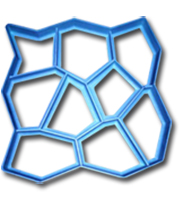 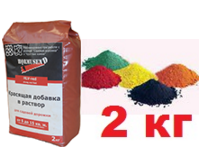 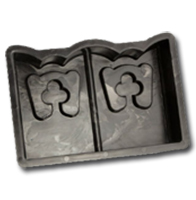 Форма-опалубка для садовых дорожек своими рукамиФормы для садовых дорожек и бордюрного камня - это новое слово в сфере садового инвентаря. Эти 3-и позиции смогут обновить и делают свежим ассортимент магазина. Наличие этих товаров в каталоге – хороший информационный повод для прироста новых покупателей.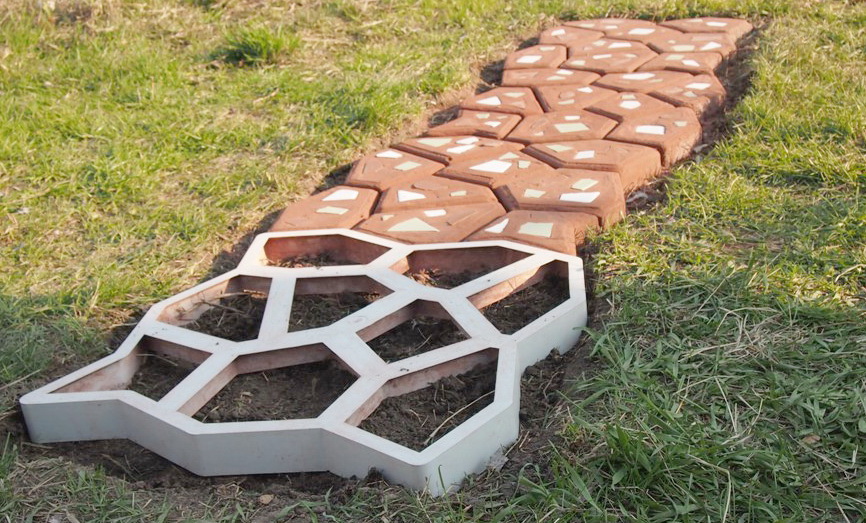 С помощью "Формы для садовых дорожек" любой дачник сможет самостоятельно изготовить красивые садовых дорожки, украсив ландшафтный дизайн своего сада. "Форма для бордюрного камня" предназначена для изготовления красивых бордюров вокруг вашей клумбы и деревьев.
Теперь садоводам для создания изящных тропинок и бордюров не нужно нанимать профессионалов. К каждой форме прилагается инструкция, в которой легко разберётся каждый человек, создавая новые фигуры у себя в саду.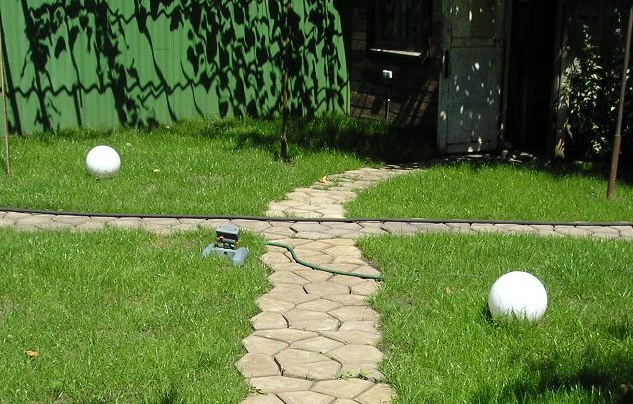 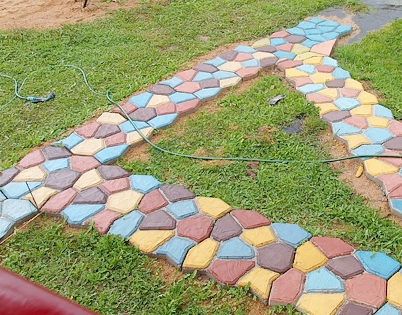 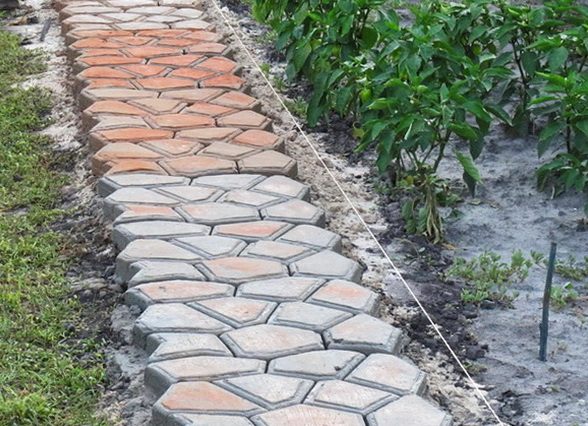 Форма "Садовая дорожка"600 х 600 х 60 ммФормы для бордюра*           300 x 190 x 70 мм *(комплект из 5-ти шт.)Фибро-волокно (упаковка 300 г)Пигмент для бетона, 2 кг(цвета: красный, коричневый, желтый, зеленый, черный)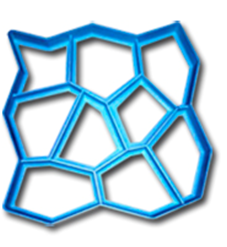 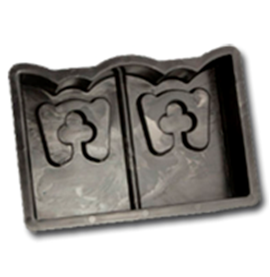 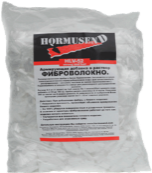 Закупкаот 20 шт.480 руб.480 руб.250 руб.410 руб.Фасовка5 шт./коробка5 комплектов в коробке10  шт./коробка 10  шт./коробка*в цену бордюра входит комплект из 5 штук.*в цену бордюра входит комплект из 5 штук.*в цену бордюра входит комплект из 5 штук.** В партии 20 штук может входить от 1 до 4 позиций, на ваше усмотрение.** В партии 20 штук может входить от 1 до 4 позиций, на ваше усмотрение.** В партии 20 штук может входить от 1 до 4 позиций, на ваше усмотрение.** В партии 20 штук может входить от 1 до 4 позиций, на ваше усмотрение.